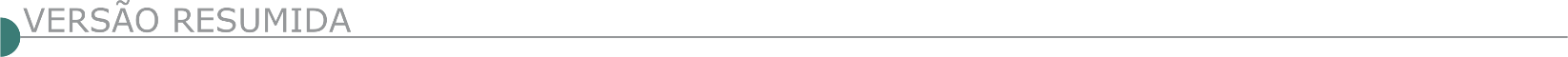 ESTADO DE MINAS GERAISPREFEITURA MUNICIPAL DE AGUANIL  - TOMADA DE PREÇOS Nº 002/2023 Objeto: Execução da Reforma e Ampliação do PSF do Distrito do Boticão, Município de Aguanil. Entrega dos Envelopes: Dia 05 de maio de 2023 às 08h30min – Abertura dos envelopes: Dia 05 de maio de 2023 às 08h45min – Informações completas com a Pregoeira e Equipe de Apoio – fones (35) 3834-1297/9- 98314976, no horário de 09h00min as 16h00min, ou pelo e-mail: licitacao@aguanil.mg.gov.br. O Edital pode ser obtido na íntegra em: https:// www.aguanil.mg.gov.br/portal/editais/1.PREFEITURA MUNICIPAL DE AIURUOCA  - TOMADA DE PREÇOS Nº 004/2023 Objeto: Execução de serviços de pavimentação e drenagem em vias públicas urbanas, prevendo serviços de regularização e compactação mecânica do subleito, redes tubulares e dispositivos de drenagem, meio fios, sarjetas, calçamento com blocos sextavados de concreto, pavimentação de calçadas e sinalização. Entrega de Envelopes e Sessão Publica dia 10/05/2023, com início às 13:00 horas. Informações pelo telefone (35) 3344-1248 ou Email: licitacao@aiuruoca.mg.gov.br.PREFEITURA MUNICIPAL DE ALPINÓPOLIS  - CONCORRÊNCIA Nº 002/2022Objeto: Serviços públicos de captação, adução, tratamento e fornecimento de água, da reservação e distribuição até as ligações prediais e seus respectivos instrumentos de medição e ainda da coleta, afastamento, tratamento e disposição final do esgotamento sanitário. Data: 07/06/2023 às 09 horas.O Edital está à disposição dos interessados na sede da Prefeitura Municipal de Alpinópolis/MG, pelo telefone (35)3523.1808, e-mail licitacao@alpinopolis.mg.gov.br. e no site www.alpinopolis.mg.gov.br.PREFEITURA MUNICIPAL DE ARAPORÃ - CONCORRÊNCIA PÚBLICA Nº 2/2023Objeto: Construção de 05 (cinco), Unidades Habitacionais Multifamiliares numa área total de 3.558,0 M², a ser edificada na Avenida Afonso Pena, esquina com a Rua Francisco Gomes e Rua Gabriel Dias, Centro no Município de Araporã/MG. Fará realizar, no dia 22 de MAIO de 2023 às 09hrs, a sessão de abertura. Informações e edital gratuito encontram-se a disposição dos interessados pelo site www.arapora.mg.gov.br, email: licitacao@arapora.mg.gov.br, ou telefone 34- 3284-9516.PREFEITURA MUNICIPAL DE BELO VALE   - CONCORRÊNCIA Nº 003/2022Objeto: Execução de serviços de construção de quadra poliesportiva, arquibancada e vestiário central do Município. Data de abertura: 22/05/2023 às 7h15min.. Cópia do edital na Avenida Tocantins, n°57, Centro, Belo Vale MG ou pelo e-mail: licitacao@belovale.mg.gov.br ou licitacaopmbelovale@gmail.com.PREFEITURA MUNICIPAL DE CAPETINGA – TOMADA DE PREÇOS Nº 04/2023Objeto: Reforma da Escola Municipal Horácio Faleiros (pavilhão afetado pelas fortes chuvas), conforme projeto básico constante do anexo I. Data: 09/05/2023, às 9:00h. O Edital está à disposição dos interessados na sede daPrefeitura Municipal de Capetinga/MG, e no site www.capetinga.mg.gov.br.PREFEITURA MUNICIPAL DE CACHOEIRA DA PRATA - CONCORRÊNCIA Nº 001/2022Objeto: Execução de obras de drenagem pluvial, pavimentação em bloco de concreto sextavado intertravado, redes de água e esgoto sanitário do bairro recanto dos angicos, localizado no município Cachoeira da Prata/MG.Será realizado na data de 19/05/2023, às 09h00min, no Setor de Licitações desta Prefeitura, localizado à Praça JK, 139 , Centro, Cachoeira da Prata-MG. Informações pelo e-mail: licitacao@cachoeiradaprata.mg.gov.br , ou pelo site cachoeiradaprata.mg.gov.br.PREFEITURA MUNICIPAL DE CAPINÓPOLIS  - TOMADA DE PREÇOS Nº 008/2022Objeto: Reforma e ampliação da Unidade da Farmácia de Minas de Capinópolis-MG. Data da entrega e abertura dos envelopes: 05/05/2023 às 13h00min (treze horas) horas. O Edital encontra-se disponível no site: www.capinopolis.mg.gov.br . Informações pelo telefone: 034-3263- 0320. PREFEITURA MUNICIPAL DE DIVINÓPOLISTOMADA DE PREÇOS Nº 012/2023Objeto: Execução das obras urbanísticas descritas no projeto básico. A abertura dos envelopes dar-se-á no dia 10 de maio de 2023 às 09h:00min, na sala de licitações desta Prefeitura. O edital em seu inteiro teor estará à disposição dos interessados no site: www.divinopolis.mg.gov.br. Informações e esclarecimentos poderão ser obtidos pelos telefones (37) 3229-8127 / 3229-8128.CONCORRÊNCIA PÚBLICA Nº. 005/2023Objeto:  Execução das obras de calçamento de via em alvenaria Poliédrica e Drenagem Pluvial em diversos Bairros no Município de Divinópolis/MG. A abertura dos envelopes dar-se-á no dia 22 de maio de 2023 às 09h:00min, na sala de licitações desta Prefeitura. O edital em seu inteiro teor estará à disposição dos interessados no site: www.divinopolis.mg.gov.br. Informações e esclarecimentos poderão ser obtidos pelos telefones (37) 3229-8127 / 3229-8128. PREFEITURA MUNICIPAL DE DOM JOAQUIM  - TOMADA DE PREÇOS Nº 002/2023Objeto: Execução de pavimentação em CBQU ( Concreto Betuminoso Usinado a Quente) e trecho em bloco Intertravado, com execução de base, sub-base e subleito, no trecho das ruas Laurinda Ferreira dos Santos e Rua Napoleão. A reunião acontecerá dia 05/05/2023 às 09:00h, na sala de reuniões do prédio da prefeitura. O edital poderá ser retirado no site http://domjoaquim.mg.gov.br ou solicitado pelo e-mail licitacao@domjoaquim.mg.gov.br. Outras informações pelo telefone 31-3866-1212. PREFEITURA MUNICIPAL DE FORMIGA - TOMADA DE PREÇOS Nº 002/2023Objeto: Executar obras de drenagem pluvial e pavimentação em asfalto (CBUQ) em ruas do Bairro Jardim Morumbi, no município de Formiga. O protocolo dos envelopes será dia 09/05/2023 até às 8:00 hs. A abertura da sessão será às 08:10 hs., no dia 09/05/2023. Local: R. Barão de Piumhi 92-A, Diretoria de Compras Públicas, Formiga – MG. Informações: telefone (37) 3329- 1843 / 3329-1844; e-mail: licitacaoformigamg@gmail.com;  site: www.formiga.mg.gov.br.PREFEITURA MUNICIPAL DE GUIDOVAL – CONCORRÊNCIA Nº 001/2023Objeto:  Construção de ponte em concreto armado e vigas metálicas, para inclusão do Item nº 4.7 (Aparelhos de Apoio em Neopreme Fretado (Execução, incluindo a aplicação, fornecimento e transporte dos materiais)). Nova Data de Realização da Licitação será no dia 23 de maio de 2023, no mesmo endereço e horário disponibilizado em Edital Retificado publicado no site do Município: www.guidoval.mg.gov.br.PREFEITURA MUNICIPAL DE IGARAPÉ  – CONCORRÊNCIA Nº 001/2023Objeto: Execução de Construção da Escola Municipal do Ensino Fundamental do Bairro Resplendor no Município de Igarapé/MG, no prazo de 12 (doze) meses. A sessão pública ocorrerá às 09h do dia 22/05/2023. O edital atualizado está disponível no site www.igarape.mg.gov.br e no setor de Licitações, situado no prédio da Prefeitura Municipal de Igarapé/MG, na Avenida Governador Valadares, n° 447, Centro, Igarapé/ MG, no horário de 08h às 17h. Mais informações, telefone (31) 3534- 5357. PREFEITURA MUNICIPAL DE JACUÍ  – TOMADA DE PREÇOS No 002/2023Objeto: Obras e serviços de engenharia para pavimentação asfáltica em diversas ruas do município, incluindo material, equipamento e mão de obra. A abertura será dia 04/05/2023, às 09:00. dital completo e demais informações - www.jacui.mg.gov.br - Tel: (35) 3593-1250. PREFEITURA MUNICIPAL DE MATHIAS LOBATO TOMADA DE PREÇOS No 004/2023Objeto: Reforma e ampliação de CRAS. A abertura será dia 05/05/2023, às 08h00min na Prefeitura Municipal de Mathias Lobato, na Praça Artur Bernardes, nº 30, Centro - Mathias Lobato/MG. Informações: (33) 3284-1488 ou E-MAIL: licitacaoml2021@gmail.comTOMADA DE PREÇOS Nº 005/2023Objeto: Recuperação de Talude. A abertura será dia 05/05/2023, às 10h00min na Prefeitura Municipal de Mathias Lobato, na Praça Artur Bernardes, nº 30, Centro - Mathias Lobato/MG. Informações: (33) 3284-1488 ou E-MAIL: licitacaoml2021@gmail.com.PREFEITURA MUNICIPAL DE POMPÉU CONCORRÊNCIA PÚBLICA 006/2023Objeto:  Recapeamento asfáltico e sinalização horizontal nas ruas Vital Tavares Da Silva, Valdir Pereira Da Silva, Do Acre, Rubi, Esmeralda, Turmalina, Berilo, Safira,Trecho Da Rua Papagaios, Nos Bairros Aritana E Belvedere.Data da abertura: 23/05/2023 às 08:00h. Informações: 37-3523 8508. O edital poderá ser obtido pelo e-mail:editaislicitacao@pompeu.mg.gov.br ou site www. pompeu.mg.gov.br.CONCORRÊNCIA PÚBLICA 007/2023 Objeto:  Recapeamento asfáltico e sinalização horizontal em logradouros do bairro trevo e Bairro Varzea das Flores, Pavimentação Asfaltica com CBUQ - Bairro Centro, Trevo e Pavimentação com bloquetes no Beco Palmira - Bairro Parque Cidade Jardim e Antônio Marinho. Data da abertura: 23/05/2023 às 13:00h.  Informações: 37 3523 8508.O edital poderá ser obtido pelo e-mail: editaislicitacao@pompeu.mg.gov. br ou site www.pompeu.mg.gov.br.PREFEITURA MUNICIPAL DE SABINÓPOLIS – TOMADA DE PREÇOS No 008/2023Objeto: Obras de pavimentação e drenagem da Rua Olegário Mourão município de Sabínópolis-MG. Abertura 03/05/2023 – Maiores informações www.sabinopolis. mg.gov.br.PREFEITURA MUNICIPAL DE SANTA MARGARIDA  – TOMADA DE PREÇOS No 002/2023Objeto: Execução de obra de ampliação da Escola Municipal Májolo Costa Machado, localizada na Fazenda da Grama, através da construção de banheiros, incluindo o fornecimento de todos os materiais, equipamentos e mão de obra necessária para a satisfatória prestação dos serviços. A entrega e a abertura dos envelopes será às 08h00min (oito horas), do dia 12/05/2023 (sexta-feira), na sala de reuniões da Comissão Permanente de Licitações, à Praça Cônego Arnaldo, nº 78, Centro, Santa Margarida, Estado de Minas Gerais. Informações pelo telefone (31) 3875- 1337- ou (31) 3875- 1776, também pelo e-mail: licitacao@santamargarida.mg.gov. PREFEITURA MUNICIPAL DE SANTO ANTÔNIO DO JACINTO  – TOMADA DE PREÇOS No 005/2023Objeto: Execução de obra e serviços de engenharia, para o calçamento com bloquete sextavado, da rua Marlene Fróes, Travessa Marlene Fróes e rua Pedro Bandeira, localizadas na sede do Município de Santo Antônio do Jacinto-MG. Realizará no dia 09 (nove) de maio de 2023 ás 09h00min ou no primeiro dia útil subsequente. Os interessados poderão retirar o Edital no Edifício sede da Prefeitura Municipal de Santo Antônio do Jacinto/MG, localizada na Praça da Comig, nº 05, Centro, Santo Antônio do Jacinto/MG, sala da Comissão Permanente de Licitação ou pelo site oficial do Município http://www.santoantoniodojacinto.mg.gov.br. Informações complementares poderão ser obtidas através do e-mail: licitacao@santoantoniodojacinto.mg.gov.br.PREFEITURA MUNICIPAL DE SÃO GONÇALO DO RIO ABAIXO  – PREGÃO ELETRÔNICO No 36/2023Objeto: Serviços mediante fornecimento de mão de obra, equipamentos e materiais necessários para a revegetação de taludes e em áreas degradadas no município de São Gonçalo do Rio Abaixo/MG. As propostas serão recebidas até às 09:00 horas do dia 05/05/2023. A operação da sessão pública se dará a partir das 09:00 horas do dia 05/05/2023. O Edital completo poderá ser obtido no sítio eletrônico https://www.saogoncalo.mg.gov. br/transparencia e/ou https://bll.org.br.PREFEITURA MUNICIPAL DE SÃO JOÃO DEL-REI – CONCORRÊNCIA PÚBLICA No 004/2023Objeto: Registro de Preços para futuras e eventuais contratações de serviços diversos de infraestrutura, em logradouros diversos do Munícipio de São João del Rei/MG. Abertura dia 20/04/2023 às 09:00 horas, na sede da Prefeitura, Rua Ministro Gabriel Passos, 199 – Centro. Informações. Tel. (32) 3379-2923/2925, ou no site.PREFEITURA MUNICIPAL DE SÃO JOAQUIM DE BICAS – CONCORRÊNCIA PÚBLICA No 005/2023Objeto: Execução de pavimentação asfáltica (C.B.U.Q), nas ruas AB e Brejo do Bairro Boa Esperança, Munícipio de São Joaquim de Bicas/MG. Data da sessão: 24/05/2023 às 08h30min. O Edital poderá ser retirado no site da Prefeitura https://www.saojoaquimdebicas.mg.gov.br/licitacoes.PREFEITURA MUNICIPAL DE SÃO FRANCISCO - TOMADA DE PREÇOS Nº 2/2023Objeto: Reforma da Praça da Jiboia. Data de abertura: 11/05/2023 às 09:00 horas. Edital e maiores informações na sede da Prefeitura ou pelo E-mail licitacao@saofrancisco.mg.gov.br, no horário de 07:00 as 13:00 horas ou através do site www.prefeituradesaofrancisco.mg.gov.br.PREFEITURA MUNICIPAL DE TIMÓTEO – TOMADA DE PREÇO No 007/2023Objeto: Execução das obras de recapeamento de diversas vias do município de Timóteo. O presente Edital e seus anexos estarão à disposição dos interessados pelo endereço eletrônico: http://transparencia.timoteo.mg.gov.br/licitacoes.  Melhores informações pelos telefones: (31) 3847-4718 e (31) 3847-4701.PREFEITURA MUNICIPAL DE TUPACIGUARA – CONCORRÊNCIA PÚBLICA No 012/2023Objeto: Construção de sistema de abastecimento de água do Município. A sessão de credenciamento e abertura de envelopes será realizada no dia 30/05/2023 às 09:00hs na sala de reuniões do Departamento de Licitação localizado no segundo piso do Centro Administrativo. A visita técnica é facultativa e poderá ser realizada a partir da última publicação do Edital até o último dia anterior a data designada para a sessão e deverá ser agendada pelo telefone 34.3281-0041. Demais informações poderão ser obtidas pelo telefone 34.3281-0057 ou pelo email licitacaogestao20212024@gmail.com. Edital encontra-se disponível aos interessados no site http://www.tupaciguara.mg.gov.PREFEITURA MUNICIPAL DE UNAÍ – TOMADA DE PREÇOS No 009/2023Objeto: Execução de obra de construção de uma praça no Bairro Sagrada amília em Unaí-MG. Julgamento dia 05/05/2023 às 09:00 horas. Edital na íntegra disponível no sítio: www.prefeituraunai.mg.gov.br, maiores informações no tel.: (38) 3677-9610 ramal 9013. ESTADO DA BAHIA EMBASA - EMPRESA BAIANA DE ÁGUAS E SANEAMENTO S/A  - LICITAÇÃO LC047/23Objeto: Contratação de serviços para substituição de trechos dos interceptores Cidade Nova e Jequiezinho, SES de Jequié. Valor do Orçamento: 3.678.169,15. Abertura: 12/05/2023 as  09:00 hs. O edital e seus anexos estão disponibilizados no site www.licitacoes-e.com.br. ESTADO DO ESPIRITO SANTO DER-ES -DEPARTAMENTO DE EDIFICAÇÕES E DE RODOVIAS–LICITAÇÃO PÚBLICA INTERNACIONAL (LPI) 004/2023.Objeto: Desenho e obras de reabilitação da Rodovia ES-010 no segmento final da ponte Flodoaldo Borges Miguel, sobre o Rio Reis Magos em Praia Grande - final da Ponte sobre o Rio Piraqueaçu em Santa Cruz, com extensão de 17,84 km. Programa de eficiência logística do espirito santo – BID. O orçamento referencial do DER-ES está estimado em R$ 94.110.229,19. As Ofertas devem ser entregues até 14 de junho das 2023 às 14:00h. Os licitantes elegíveis interessados podem obter informação adicional e inspecionar os documentos de licitação no DER-ES na sala da UGP – Unidade Gerenciadora do Programa, Telefone: (55) (0**27) 3222-0082 e (55) (0**27) 3636-4448 a partir das 13:30 h às 17:30 h, nos dias úteis. Um conjunto completo dos documentos de licitação poderá ser acessado pelos licitantes interessados por meio do endereço eletrônico https://der.es.gov.br/licitacoes-internacionais. ESTADO DO PARANÁ SANEPAR – COMPANHIA DE SANEAMENTO DO PARANÁLICITAÇÃO ELETRÔNICA Nº 119/2023Objeto: Execucao de obras para Ampliação do Sistema de Abastecimento de Água da localidade Morro Verde, municipio de Mangueirinha, compreendendo operacionalização do poço CSB-04, com fornecimento de materiais. O preço máximo admitido para cada lote do presente processo licitatório é sigiloso e será informado durante a fase de negociação, nos termos do art. 22, parágrafo 4ºdo RILC. O prazo de execução é de 150 dias. Protocolo das Propostas: 29/06/2023 às 09:00 hs, abertura: 29/06/2023 às 10:00 hs. Informações: Os Elementos estarão à disposição para consulta na Sanepar – USAQ, Rua Engenheiros Rebouças 1376 – Curitiba – Paraná, das 8h15 às 11h45 e das 13h30 às 17h15, de segunda a sexta-feira, até o dia anterior à data de abertura e também para aquisição mediante o recolhimento das custas junto à Tesouraria da Unidade de Serviços de Finanças, situada no mesmo endereço, cujo horário de atendimento é das 9h às 11:45h e das 13h30 às 16h.   O edital e as informações relacionadas ao processo poderão ser obtidas diretamente no site do Banco do Brasil - Licitação Eletrônica.LICITAÇÃO ELETRÔNICA Nº 121/2023Objeto: Execucao de obra para melhorias do sistema de esgotamento sanitario SES no municipio de Sao Joao do Ivai, compreendendo a transformação do filtro anaerobio em filtro aerado submerso na estação de tratamento de esgoto ETE,  Água do Macaco. O preço máximo admitido para o presente processo licitatório é sigiloso e será informado durante a fase de negociação, nos termos do art. 22, parágrafo 4ºdo RILC. O prazo de execução é de 180 dias. Protocolo das Propostas: 16/05/2023 às 09:00 hs, abertura: 16/05/2023 às 10:00 hs. Informações: Os Elementos estarão à disposição para consulta na Sanepar – USAQ, rua Engenheiros Rebouças 1376 – Curitiba – Paraná, das 8h15 às 11h45 e das 13h30 às 17h15, de segunda a sexta-feira, até o dia anterior à data de abertura e também para aquisição mediante o recolhimento das custas junto à Tesouraria da Unidade de Serviços de Finanças, situada no mesmo endereço, cujo horário de atendimento é das 9h às 11:45h e das 13h30 às 16h.   O edital e as informações relacionadas ao processo poderão ser obtidas diretamente no site do Banco do Brasil - Licitação Eletrônica.ESTADO DO RIO DE JANEIROAGEVAP – ASSOCIAÇÃO PRÓ-GESTÃO DAS ÁGUAS DA BACIA HIDROGRÁFICA DO RIO PARAÍBA DO SUL – ATO CONVOCATÓRIO Nº: 10/2023Objeto: Execução de obras de recuperação e drenagem de trechos críticos de estradas rurais vicinais nas microbacias de Barracão dos Mendes (Nova Friburgo/RJ), alto curso do rio Vermelho (Areias/SP), alto curso do rio das Flores (Barra do Piraí/RJ), do rio Vieira (Teresópolis/RJ), baixo rio Preto (Campos dos Goytacazes/RJ), córrego do Zíper/Samambaia (Santos Dumont/MG) e microbacia Água Limpa (Palma/MG) que compõem os PRISMAs do Programa Mananciais do CEIVAP. Data do evento: 17/05/2023 às 14:30h. Valor estimado: R$ 2.034.049,28. O edital e seus anexos estarão à disposição para consulta e/ou aquisição no site www.agevap.org.br, maiores informações pelo telefone (24) 3355-8389.ESTADO DE SÃO PAULO  SABESP – COMPANHIA DE SANEAMENTO BÁSICO DO ESTADO DE SÃO PAULO – LICITAÇÃO No 589/23  Objeto: Execução das obras para Implantação do Reservatório de semi-enterrado capacidade 500m3 e retrofit do reservatório existente no município de Salesópolis na UN leste - ML. Prazos: Esclarecimentos Até o dia 15/05/2023 17:00:00, Impugnações Até o dia 10/05/2023 17:00:00, Recebimento das Propostas: Início: 16/05/2023 00:00:00, Término: 17/05/2023 09:00:00. Abertura das Proposta: Início: 17/05/2023 09:15:00.DISTRITO FEDERAL - BRASÍLIASECRETARIA DE ESTADO DE OBRAS E INFRAESTRUTURA - CONCORRÊNCIA Nº 1/2023Objeto: Execução da Obra de Infraestrutura Urbana, no intitulado Lote 2 do Setor Habitacional Vicente Pires/DF, em poligonal de área aproximada de 194,51 ha, incluindo pavimentação, meios-fios, calçadas, sinalização horizontal e vertical e drenagem (contendo bacias de detenção e dispositivos de lançamento direto). Valor estimado da contratação: R$ R$ 78.669.991,13. Data e horário da licitação: 22 de maio de 2023 - às 09 horas, a ser realizada no auditório da SODF situado no Setor de Áreas Públicas, Lote "B", Bloco "A15", em Brasília - DF. O Edital e seus anexos poderão ser retirados no sítio www.so.df.gov.br e/ou www.gov.br/compras - Informações:  (061) 3306-5038 e e-mail cplic@so.df.gov.br.- PUBLICIDADE -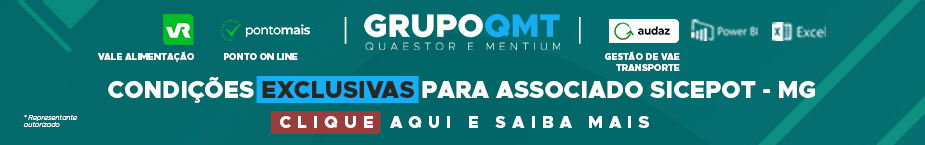 - PUBLICIDADE -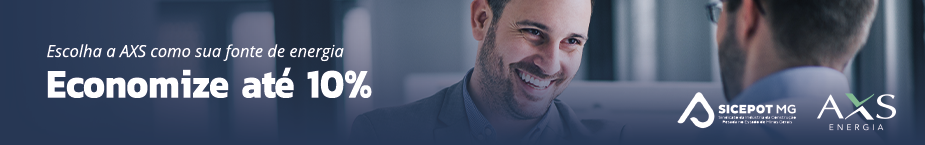 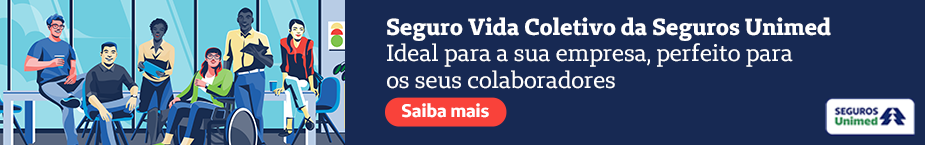 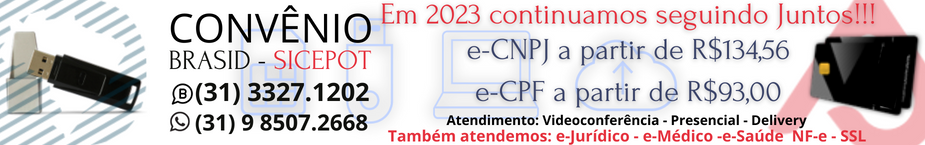 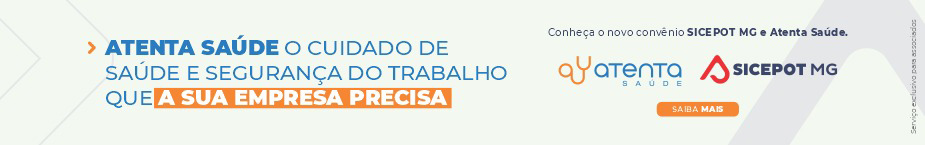 